     О реализации проекта по использованию информационной подсистемы осуществления закупок малого объема для обеспечения нуждсельского поселения Матвеевский сельсовет муниципального района Кушнаренковский район Республики Башкортостан       Во исполнение распоряжения Главы Республики Башкортостан №РГ-264 от 01.10.2020 г.,, Постановления Администрации муниципального района Кушнаренковский район Республики Башкортостан №1340 от 29.10.2020г. в целях повышения эффективности осуществления закупок  товаров, работ, услуг, обеспечения гласности и прозрачности, экономии средств бюджета при осуществлении закупок товаров, работ, услуг для обеспечения муниципальных нужд сельского поселения Матвеевский сельсовет муниципального района Кушнаренковский район Республики Башкортостан, осуществляемых в случаях, установленных пунктами 4 и 5 части 1 статьи 93 Федерального закона «О контрактной системе в сфере закупок товаров, работ, услуг для обеспечения государственных и муниципальных нужд» (далее – Закон о контрактной системе), ПОСТАНОВЛЯЕТ:        1. Реализовать проект по использованию информационной подсистемы осуществления закупок малого объема для обеспечения нужд сельского поселения Матвеевский сельсовет муниципального района Кушнаренковский район Республики Башкортостан (далее – информационная подсистема), за исключением закупок, сведения о которых составляют государственную тайну, а также в случаях, установленных Государственным комитетом Республики Башкортостан по конкурентной политике.        2.   Определить оператором информационной подсистемы Общество с ограниченной ответственностью «Агрегатор торгов малого объема».        3.    Осуществлять закупки в соответствии с пунктами 4 и 5 части 1 статьи 93 Закона о контрактной системе с использованием информационной подсистемы.        4.     Контроль за исполнением настоящего постановления оставляю за собой. БАШkОРТОСТАН  РЕСПУБЛИКАһЫКУШНАРЕНКО РАЙОНЫ            МУНИЦИПАЛЬ РАЙОНЫНЫңМАТВЕЕВ  АУЫЛ СОВЕТЫ   АУЫЛ  билӘмӘһе    хакимиәте                     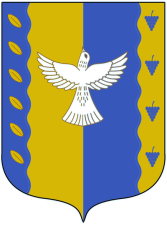                            АДМИНИСТРАЦИЯ СЕЛЬСКОГО ПОСЕЛЕНИЯ        МАТВЕЕВСКИЙ СЕЛЬСОВЕТМУНИЦИПАЛЬНОГО РАЙОНА  КУШНАРЕНКОВСКИЙ РАЙОНРЕСПУБЛИКИ БАШКОРТОСТАН                           АДМИНИСТРАЦИЯ СЕЛЬСКОГО ПОСЕЛЕНИЯ        МАТВЕЕВСКИЙ СЕЛЬСОВЕТМУНИЦИПАЛЬНОГО РАЙОНА  КУШНАРЕНКОВСКИЙ РАЙОНРЕСПУБЛИКИ БАШКОРТОСТАН            KАРАР            KАРАР            KАРАР            KАРАР            KАРАР            KАРАРПОСТАНОВЛЕНИЕПОСТАНОВЛЕНИЕПОСТАНОВЛЕНИЕПОСТАНОВЛЕНИЕПОСТАНОВЛЕНИЕПОСТАНОВЛЕНИЕ31         март2021й.№1331   марта2021г.Глава сельского поселения                                             Э.К.Багаутдинов